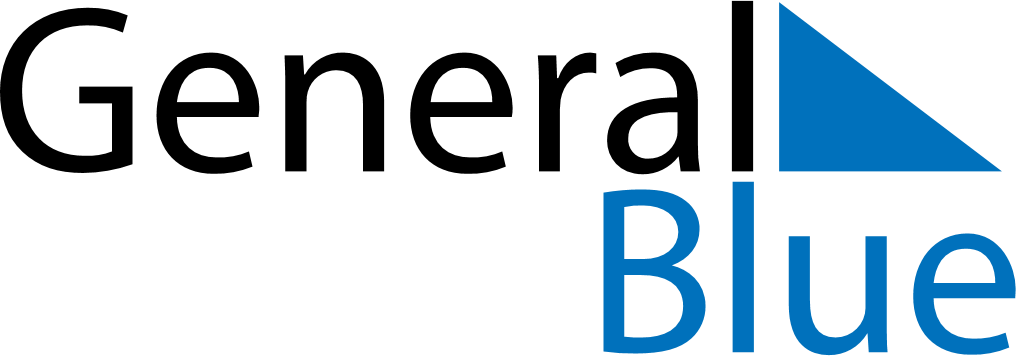 January 2024January 2024January 2024January 2024January 2024January 2024Unity, Saskatchewan, CanadaUnity, Saskatchewan, CanadaUnity, Saskatchewan, CanadaUnity, Saskatchewan, CanadaUnity, Saskatchewan, CanadaUnity, Saskatchewan, CanadaSunday Monday Tuesday Wednesday Thursday Friday Saturday 1 2 3 4 5 6 Sunrise: 9:27 AM Sunset: 5:12 PM Daylight: 7 hours and 45 minutes. Sunrise: 9:27 AM Sunset: 5:13 PM Daylight: 7 hours and 46 minutes. Sunrise: 9:26 AM Sunset: 5:14 PM Daylight: 7 hours and 47 minutes. Sunrise: 9:26 AM Sunset: 5:15 PM Daylight: 7 hours and 48 minutes. Sunrise: 9:26 AM Sunset: 5:16 PM Daylight: 7 hours and 50 minutes. Sunrise: 9:26 AM Sunset: 5:18 PM Daylight: 7 hours and 51 minutes. 7 8 9 10 11 12 13 Sunrise: 9:25 AM Sunset: 5:19 PM Daylight: 7 hours and 53 minutes. Sunrise: 9:25 AM Sunset: 5:20 PM Daylight: 7 hours and 55 minutes. Sunrise: 9:24 AM Sunset: 5:21 PM Daylight: 7 hours and 57 minutes. Sunrise: 9:24 AM Sunset: 5:23 PM Daylight: 7 hours and 59 minutes. Sunrise: 9:23 AM Sunset: 5:24 PM Daylight: 8 hours and 1 minute. Sunrise: 9:22 AM Sunset: 5:26 PM Daylight: 8 hours and 3 minutes. Sunrise: 9:22 AM Sunset: 5:27 PM Daylight: 8 hours and 5 minutes. 14 15 16 17 18 19 20 Sunrise: 9:21 AM Sunset: 5:29 PM Daylight: 8 hours and 7 minutes. Sunrise: 9:20 AM Sunset: 5:30 PM Daylight: 8 hours and 10 minutes. Sunrise: 9:19 AM Sunset: 5:32 PM Daylight: 8 hours and 12 minutes. Sunrise: 9:18 AM Sunset: 5:34 PM Daylight: 8 hours and 15 minutes. Sunrise: 9:17 AM Sunset: 5:35 PM Daylight: 8 hours and 17 minutes. Sunrise: 9:16 AM Sunset: 5:37 PM Daylight: 8 hours and 20 minutes. Sunrise: 9:15 AM Sunset: 5:39 PM Daylight: 8 hours and 23 minutes. 21 22 23 24 25 26 27 Sunrise: 9:14 AM Sunset: 5:40 PM Daylight: 8 hours and 26 minutes. Sunrise: 9:13 AM Sunset: 5:42 PM Daylight: 8 hours and 29 minutes. Sunrise: 9:12 AM Sunset: 5:44 PM Daylight: 8 hours and 32 minutes. Sunrise: 9:10 AM Sunset: 5:46 PM Daylight: 8 hours and 35 minutes. Sunrise: 9:09 AM Sunset: 5:47 PM Daylight: 8 hours and 38 minutes. Sunrise: 9:08 AM Sunset: 5:49 PM Daylight: 8 hours and 41 minutes. Sunrise: 9:06 AM Sunset: 5:51 PM Daylight: 8 hours and 44 minutes. 28 29 30 31 Sunrise: 9:05 AM Sunset: 5:53 PM Daylight: 8 hours and 47 minutes. Sunrise: 9:04 AM Sunset: 5:55 PM Daylight: 8 hours and 51 minutes. Sunrise: 9:02 AM Sunset: 5:56 PM Daylight: 8 hours and 54 minutes. Sunrise: 9:01 AM Sunset: 5:58 PM Daylight: 8 hours and 57 minutes. 